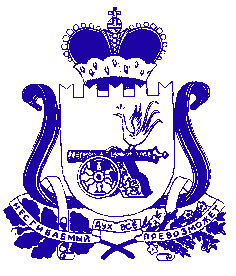 СОВЕТ ДЕПУТАТОВ  ПЕЧЕРСКОГО СЕЛЬСКОГО ПОСЕЛЕНИЯСМОЛЕНСКОГО РАЙОНА СМОЛЕНСКОЙ ОБЛАСТИРЕШЕНИЕот 27 сентября 2023 года                                                                                                    № 47О согласовании  сдачи в арендуобъекта муниципальной собственности                               В соответствии с Уставом муниципального образования Печерского сельского поселения Смоленского района Смоленской области, со статьей 17.1 Федерального закона от 26 июля 2006 года № 135-ФЗ «О защите конкуренции»,  решением Совета депутатов Печерского сельского поселения Смоленского района Смоленской от  06 октября 2006 года № 106 «Об утверждении Положения о порядке управления и распоряжения муниципальной собственностью муниципального образования Печерского сельского поселения Смоленского района Смоленской области», решением Совета депутатов Печерского сельского поселения Смоленского района Смоленской области от  28 ноября 2018 года № 33 «Об утверждении порядка определения годовой арендной платы за пользование объектами муниципальной собственности муниципального образования Печерского сельского поселения Смоленского района Смоленской области, на основании обращения индивидуального предпринимателя Картавенкова Сергея Александровича от 18.09.2023  № 101, Совет депутатов Печерского сельского поселения Смоленского района Смоленской области,РЕШИЛ:           1.Согласовать сроком на 11 месяцев предоставление в аренду объекта муниципальной собственности муниципального образования Печерского сельского поселения Смоленского района Смоленской области – нежилое  помещение общей площадью 33,5кв.м (в здании Печерский КСЦ), расположенное по адресу: Смоленская область, Смоленский район, с. Печерск, ул. Автодорожная, д. 1.Главы муниципального образования Печерского сельского поселенияСмоленского района Смоленской области                                            Ю.Л. Митрофанов